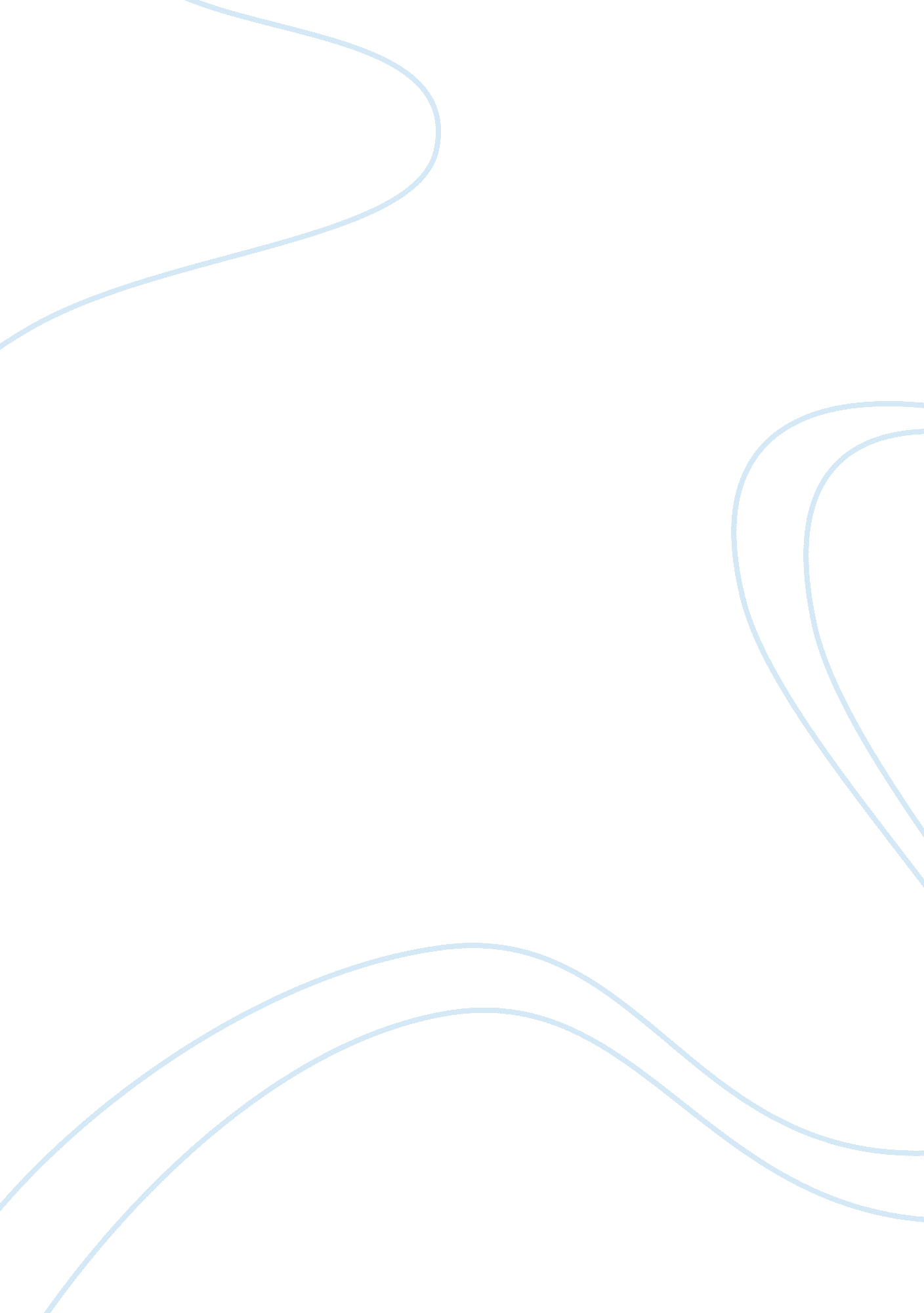 Argument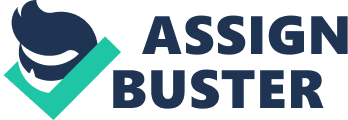 The paper “ What Is the Perfect Place to Do Research - Library or Internet?" is a fascinating example of a term paper on education. Those who oppose the use of online sources believe that not all people have online research skills. However, these skills are easy to learn and to pick up, and there are lots of programs for teaching these research skills. There are a lot of students today attending different colleges and schools. They are learning a lot of things during their studies. However, the world has changed because of new technology and computers have become very powerful. People have started to use them everywhere, especially in their education. As a result, the educational experience today is easier than before. 
In the past decade, for example, people used only libraries in their research. But now, with the new technologies, people can choose new methods to do their research. These methods are easier than the use of the libraries. Even though many people believe that using the internet for academic research is not as good as physical libraries, using the online sources for research is helpful and better for many reasons, such as providing a quicker method to look for information, and to find more information, if not the majority of, that a single library may be able to supply. 
Also, libraries provide help from their employees to teach their visitors how to find the information from the online sources. Moreover, there are lots of electronic websites that explain and teach these methods, such as the website attached to any school or public library. In fact, these websites are easy to use and not complicated. Many universities offer free access to their databases. For example, the University of Wyoming has a website that relates to oil and gas exploration. This website offers free access to its reports, presentations, and news. 

Others argue that some websites require a fee for registration. That is true, but there are a lot of websites that don’t require registration. Also, universities provide their students and teachers with free academic research websites. Also, there are many free electronic websites that provide reliable information. In addition, Google book and Scholar are free to access for many valuable books and articles. 
The opposition suggests that it is hard to trust online sources. The truth is that even the traditional sources such as books might contain incorrect information. Textbooks, for example, are seldom written by someone with a background in the subject field. Tamim Ansary, an editor at a major publishing company for elementary textbooks, was baffled to discover that their top-selling had been written, but still did not have an author (Ansary), which raises the question of who is providing students with the information that they are being fed. Also, researchers can rely on credible online sources for their research, not Yahoo Answers or Wikipedia. Moreover, to check the original sources of information in online sources is easier in electronic sources than books. 
Opponents maintain that the use of online sources helps to reduce the value of the library. Actually, people can use both methods in their research, so the value of the library will still remain. Also, public and university libraries provide visitors with computers to research for both physical and electronic sources. In addition, the value of the libraries will not vanish. Libraries can provide students with a means to back up the information that they find on the internet or to otherwise find information that the internet has failed to give them. Libraries will remain the place for doing research because of the environment. 
Also, libraries are open just in weekday and for a limited time not like the online library. People can use the internet any time they want and in any place. Finally, using the online sources gives the ability to save information from the electronic sources on the computers, which makes it easy look at them at any time, not like the information that is only available in the libraries. 

In conclusion, libraries were and still are the perfect place to do research, but now in the internet age, people can do their research however they want, and there is no limit. Locating the information through the internet is easier and faster than it is using physical books. I believe that ten years from now libraries will be competing even more with the internet, attempting to provide just as much, if not more, information than the internet. Either one will prevail or people will be able to continue to implement both methods of sources into their studies. 